АДМИНИСТРАЦИЯ МО "ВОЛОДАРСКИЙ РАЙОН"АСТРАХАНСКОЙ ОБЛАСТИПОСТАНОВЛЕНИЕО внесении изменений в постановление администрации МО «Володарский район» № 436 от 19.05.2017 г. Об утверждении муниципальной  программы«Формирование современной городской среды                                                            на территории МО «Володарский район» на 2017 год»В целях совершенствования системы комплексного благоустройства на территории муниципального образования «Володарский район» и в соответствии с Постановлением администрации МО «Володарский район»  № 59 от 10.02.2017 года «О внесении изменений в Постановление администрации МО «Володарский район» № 1467 от 01.10.2015 г. «Об утверждении порядка разработки, утверждения, реализации и оценки эффективности муниципальных программ на территории муниципального образования «Володарский район»,  администрация МО  «Володарский район»ПОСТАНОВЛЯЕТ:1.Приложение № 2 к постановлению администрации МО «Володарский район» № 436 от 19.05.2017 г. «Об утверждении муниципальной  программы «Формирование современной городской среды на территории                                    МО «Володарский район» на 2017 год» изложить в новой редакции.2.Сектору информационных технологий организационного отдела администрации МО «Володарский район» (Лукманов) разместить настоящее постановление на официальном сайте администрации МО «Володарский район».3.Главному редактору МАУ «Редакция газеты «Заря Каспия» (Шарова) опубликовать настоящее постановление в районной газете «Заря Каспия».4.Настоящее Постановление вступает в силу со дня его официального подписания.5.Настоящее постановление считать неотъемлемой частью постановления № 436 от 19.05.2017 г.6.Контроль за исполнением настоящего постановления возложить на заместителя главы администрации МО "Володарский район" по оперативной работе Магзанова С.И.Глава администрация					                    Б.Г. МиндиевПриложение №1к постановлению администрацииМО "Володарский район"от 04.07.2017 г. № 6171.Паспорт программы«Формирование современной городской среды                                                            на территории МО «Володарский район» на 2017 год»Средства бюджета муниципального образования «Володарский район» в сумме 3 256,86278 тыс. рублей (три миллиона двести пятьдесят шесть тысяч восемьсот шестьдесят  два) рубля 78 копеек предусмотрены для безвозмездного перечисления в доход субъекта на компенсацию расходов бюджета Астраханской области, направленных на реализацию мероприятий подпрограммы «Формирование современной городской среды»  государственной программы ««Улучшение качества предоставления жилищно-коммунальных услуг на территории Астраханской области», утвержденной постановлением Правительства  Астраханской области от 10.09.2014 № 369-П.Средства бюджета МО «Володарский район» в сумме 3 256,86278 тыс. рублей (три миллиона двести пятьдесят шесть тысяч восемьсот шестьдесят  два) рубля 78 копеек включают средства бюджета МО «Поселок Володарский» и средства дорожного фонда Володарского района, а именно: - 1 500, 00 тыс. рублей (один миллион пятьсот тысяч) рублей за счет средств МО «Поселок Володарский», передаваемых в бюджет МО «Володарский район» в виде иных межбюджетных трансфертов, согласно заключенному соглашению о передаче полномочий в части благоустройства территории;- 1 756, 86278 тыс. рублей (один миллион семьсот пятьдесят шесть тысяч восемьсот шестьдесят два) рубля 78 копеек за счет средств дорожного фонда Володарского района.2.Краткая характеристика программы                                                               «Формирование современной городской среды  на территории МО «Володарский район» на 2017 год»Актуальность разработки программы обусловлена рядом социальных и экономических факторовНадлежащее состояние придомовых территорий является важным фактором при формировании благоприятной экологической и эстетической городской среды.Недостаточный уровень благоустройства инфраструктуры на территории Володарского района Астраханской области вызывает  дополнительную социальную напряженность в обществе.Характеристика состояния сферы благоустройства в                                   муниципальном образовании «Володарский район» Астраханской областиПриродно-климатические условия муниципального образования «Володарский район», его географическое положение и рельеф создают относительно благоприятные предпосылки для проведения работ по благоустройству территорий. В первую очередь, необходимо увеличить количество  зелёных зон с устройством их полива, повысить уровень благоустройства дворовых территорий многоквартирных домов, повысить  уровень благоустройства муниципальных территорий общего пользования (парков, скверов, набережных и др.).	Для решения данной проблемы требуется участие и взаимодействие органов местного самоуправления муниципального района с привлечением населения, наличия финансирования с привлечением источников всех уровней, что обусловливает необходимость разработки и применения данной Программы.К участию в мероприятии  по благоустройству дворовых территорий привлекаются студенческие отряды, добровольцы, волонтеры и граждане на безвозмездной основе. Мероприятия организуются ежегодно, как правило, в весенне- осенний период в виде субботников.  	Для решения проблем по благоустройству населенных пунктов поселения необходимо использовать программно-целевой метод. Комплексное решение проблемы окажет положительный эффект на санитарно-эпидемиологическую обстановку, предотвратит угрозу жизни и безопасности граждан, будет способствовать повышению уровня их комфортного проживания.Основным методом решения проблемы должно стать благоустройство дворовых территорий, которое представляет из себя совокупность мероприятий, направленных на создание и поддержание функционально, экологически и эстетически организованной городской среды, улучшение содержания и безопасности дворовых территорий и территорий кварталов.Реализация муниципальной программы позволит создать благоприятные условия среды обитания, повысить комфортность проживания населения города, увеличить площадь озеленения  территорий, обеспечить более эффективную эксплуатацию жилых домов, улучшить условия для отдыха и занятий спортом, обеспечить физическую, пространственную и информационную доступность зданий, сооружений, дворовых  территорий для инвалидов и других маломобильных групп населения.3.Цели, задачи, показатели (индикаторы) и результаты реализации программы  «Формирование современной городской среды  на территории МО «Володарский район» на 2017 год»Целью программы является:- Повышение уровня благоустройства территорий муниципальных образований Володарского района.В ходе реализации мероприятий программы планируется решить следующие задачи:1) Повышение уровня благоустройства дворовых территорий муниципальных образований Володарского района;2) Повышение уровня благоустройства муниципальных территорий общего пользования (парков, скверов, набережных и др.);3) Повышение уровня вовлеченности заинтересованных граждан, организации в реализацию мероприятий по благоустройству территорий муниципальных образований Володарского района.4. Ресурсное обеспечение Программы.	Финансирование Программы предполагается осуществлять за счёт средств бюджета муниципального образования «Володарский район» и федерального бюджета в 2017 году в размере 11 631 652,78 (одиннадцать миллионов шестьсот тридцать одна тысяча шестьсот пятьдесят два) рубля 78 копеек.Средства бюджета МО «Володарский район» в сумме 3 256,86278 тыс. рублей (три миллиона двести пятьдесят шесть тысяч восемьсот шестьдесят  два) рубля 78 копеек включают средства бюджета МО «Поселок Володарский» и средства дорожного фонда Володарского района, а именно: - 1 500, 00 тыс. рублей (один миллион пятьсот тысяч) рублей за счет средств МО «Поселок Володарский», передаваемых в бюджет МО «Володарский район» в виде иных межбюджетных трансфертов, согласно заключенному соглашению о передаче полномочий в части благоустройства территории;- 1 756, 86278 тыс. рублей (один миллион семьсот пятьдесят шесть тысяч восемьсот шестьдесят два) рубля 78 копеек за счет средств дорожного фонда Володарского района.	Объем финансирования Программы носит прогнозный характер и подлежит уточнению.5. Контроль и отчетность при реализации программыВ целях текущего контроля за эффективным использованием бюджетных средств, разработчику программы необходимо направлять в бюджетный отдел финансово - экономическому управлению администрации МО «Володарский район» квартальный, годовой (итоговый) отчеты согласно формам и срокам, установленным Постановлением администрации МО «Володарский район» от 10.02.2017 г. № 59  «О внесении изменений в Постановление администрации МО «Володарский район» № 1467 от 01.10.2015 г. «Об утверждении порядка разработки, утверждения, реализации и оценки эффективности муниципальных программ на территории муниципального образования «Володарский район».6. Мероприятия Программы, показатели результативности выполнения ПрограммыМероприятия Программы, показатели результативности выполнения Программы представлены в приложении № 1 к муниципальной программе «Формирование современной городской  среды на территории муниципального  образования «Володарский  район» на  2017 год».Приложение №1к муниципальной программе «Формирование современной городской среды на территории муниципального образования «Володарский  район» на 2017 год» Мероприятия Программы, показатели результативности выполнения ПрограммыВерно:Приложение № 2 к                                                                                                                    муниципальной программе «Формирование современной                                                         городской среды на территории муниципального образования «Володарский  район»  на  2017 год» Минимальный  переченьработ по благоустройству дворовых территорий с приложением визуализированного перечня образцов элементов благоустройства, предлагаемых к размещению на дворовой территорииДополнительный перечень                                                                                              работ по благоустройству дворовых территорийВ перечень дополнительных видов работ по благоустройству дворовых территорий многоквартирных домов  включаются:- оборудование детских и (или) спортивных площадок, автомобильных парковок (включая оснащение пандусами и местами для маломобильных групп населения);- озеленение территорий (с высадкой шумо- и пылезащитных видов зеленых насаждений, а также необходимую опиловку-омоложение);- обустройство ограждений (леерное и (или) пешеходное ограждение, столбики с подсветкой);- обеспечение дополнительного освещения прилегающих территорий (приоритетным является применение энергосберегающих технологий, датчиков движения);- обустройство необходимых элементов для полива зеленых насаждений;- обустройство наружного покрытия дворового пространства (обустройство дорожек, покрытия детских и спортивных площадок);- оборудование мест для выгула и (или) дрессировки собак (открытая или закрытая зона);- оборудование велопарковок вблизи многоквартирных домов (у входа или напротив);- оборудование площадок для настольных игр (шахматы, домино,  настольный теннис и т.д.);- благоустройство контейнерных площадок (включая подъездные пути к ним) на дворовых территориях;- оборудование системы видеонаблюдения на дворовых территориях;- ремонт и устройство тротуаров дворовых территорий, а также дорожек от входа в многоквартирный дом (подъезда) до дворового проезда (включая оснащение пандусами тротуаров и (или) дорожек от входа в многоквартирный дом (подъезда) для маломобильных групп населения).Верно:Приложение №3 к                                                                                                                     муниципальной программе «Формирование современной                                                         городской среды на территории муниципального образования «Володарский  район»  на  2017 год» Нормативная стоимость (единичные расценки)работ по благоустройству дворовых территорий,входящих в минимальный и дополнительный перечень работЕдиничные расценкина установку скамьиЕдиничные расценкина установку урныЕдиничные расценки на обеспечение освещения дворовых территорийПримечание: При необходимости нормативная стоимость (единичные расценки) на отдельные виды работ из дополнительного перечня работ по благоустройству дворовых территорий могут быть рассчитаны индивидуально, исходя из потребности.Приложение №4 к                                                                                                                    муниципальной программе «Формирование современной                                                         городской среды на территории муниципального образования «Володарский  район»  на  2017 год» Порядок и форма трудового участия заинтересованных лиц в выполнении минимального и дополнительного перечня работ по благоустройству дворовых территорий1.Настоящий Порядок (далее – Порядок) устанавливает порядок и формы трудового участия граждан в выполнении работ по благоустройству дворовых территорий.2.Под формой трудового участия понимается неоплачиваемая трудовая деятельность заинтересованных лиц, имеющая социально полезную направленность, не требующая специальной квалификации и организуемая для выполнения минимального и дополнительного перечня работ по благоустройству дворовых территорий.3.Организация трудового участия, осуществляется заинтересованными лицами в соответствии с решением общего собрания собственников помещений в многоквартирном доме, дворовая территория которого подлежит благоустройству, оформленного соответствующим протоколом общего собрания собственников помещений в многоквартирном доме.4.На собрании собственников, жителей многоквартирного (ых) домов обсуждаются условия о трудовом участии собственников, жителей многоквартирного (ых) домов, расположенных в границах дворовой территории, подлежащей благоустройству, в мероприятиях по благоустройству дворовых территорий. Решение о выбранных работах также включаются в протокол общего собрания собственников.5.Трудовое участие граждан может быть внесено в виде следующих мероприятий, не требующих специальной квалификации, таких как: -субботники;-подготовка дворовой территории к началу работ (земляные работы);-участие в строительных работах - снятие старого оборудования, установка уличной мебели, зачистка от ржавчины, окрашивание элементов благоустройства;-участие в озеленении территории – высадка растений, создание клумб, уборка территории;-иные работы.6.Информация о начале реализации мероприятий по благоустройству (конкретная дата, место проведения, памятка и другие материалы) размещаются Администрацией города Элисты на официальном сайте в сети Интернет, а также непосредственно в многоквартирных домах на информационных стендах. 7.В качестве подтверждения трудового участия заинтересованных лиц совет многоквартирного дома, либо организация, осуществляющая содержание и ремонт жилищного фонда, предоставляет в  уполномоченный орган муниципального образования соответствующий отчет о проведении мероприятий с трудовым участием граждан, приложением к такому отчету фото-, видео материалов.Верно:Приложение № 5 к                                                                                                                   муниципальной программе «Формирование современной                                                         городской среды на территории муниципального образования «Володарский  район»  на  2017 год» Порядок разработки, обсуждения с заинтересованными лицами и утверждения дизайн - проектов благоустройства дворовых территорий, включенных в муниципальную программу «Формирование современной городской среды на территории МО «Володарский район» на 2017 год», а также дизайн -проекта благоустройства наиболее посещаемой муниципальной территории общего пользования МО «Володарский район»ПОСТАНОВЛЕНИЕОбщие положения1.1. Настоящий Порядок регламентирует процедуру разработки, обсуждения с заинтересованными лицами и утверждения дизайн - проектов благоустройства дворовых территорий, включенных в муниципальную программу «Формирование современной городской среды на территории МО «Володарский район» на 2017 год», а также дизайн - проекта благоустройства наиболее посещаемой муниципальной территории общего пользования МО «Володарский район» (далее – Порядок). 1.2. Под дизайн - проектом понимается графический и текстовый материал с описанием работ и мероприятий, предлагаемых к выполнению (далее – дизайн проект).Содержание дизайн - проекта зависит от вида и состава планируемых к благоустройству работ. Дизайн-проект подготавливается в виде проектно-сметной документации и (или) в упрощенном виде - изображение дворовой территории на топографической съемке (схема благоустройства) с отображением текстового (пояснительная записка) и визуального (визуализация элементов благоустройства) описания проекта благоустройства дворовой территории исходя из минимального и (или) дополнительного перечней работ, с описанием работ и мероприятий, предлагаемых к выполнению, со сметным расчетом стоимости работ исходя из единичных расценок.1.3. К заинтересованным лицам относятся: собственники помещений в многоквартирных домах, собственники иных зданий и сооружений, расположенных в границах дворовой территории и (или) территории общего пользования, подлежащей благоустройству (далее – заинтересованные лица).2. Разработка дизайн - проектов	2.1. Разработка дизайн - проектов в отношении дворовых территорий многоквартирных домов, расположенных на территории МО «Володарский район» и наиболее посещаемой муниципальной территорий общего пользования МО «Володарский район», осуществляется в соответствии с требованиями Градостроительного кодекса Российской Федерации, а также действующими строительными, санитарными и иными нормами и правилами.	2.2. Разработка дизайн-проектов в отношении дворовых территорий многоквартирных домов, расположенных на территории МО «Володарский район» и  наиболее посещаемой муниципальной территории общего пользования МО «Володарский район» может быть выполнен заинтересованными лицами самостоятельно либо с привлечением организаций	2.3. Разработка дизайн-проектов благоустройства дворовой территории многоквартирного дома осуществляется с учетом минимальных и дополнительных перечней работ по благоустройству дворовой территории, установленных муниципальной программой «Формирование современной городской среды на территории МО «Володарский район» на 2017 год» и утвержденных протоколом общего собрания собственников помещений в многоквартирном доме, в отношении которой разрабатывается дизайн-проект благоустройства.3. Обсуждение и утверждение дизайн-проекта	3.1. В целях обсуждения и утверждения дизайн-проекта благоустройства дворовой территории многоквартирного дома, администрация МО «Володарский район» уведомляет заинтересованное лицо, которое вправе действовать в интересах всех собственников помещений в многоквартирном доме, придомовая территория которого включена в адресный перечень дворовых территорий проекта программы (далее – уполномоченное лицо), о готовности дизайн-проекта. 	3.2. Уполномоченное лицо обеспечивает обсуждение, согласование дизайн-проекта благоустройства дворовой территории многоквартирного дома, для дальнейшего его утверждения в срок, не превышающий 5 рабочих дней.	3.3. Обсуждение и утверждение дизайн-проекта благоустройства наиболее посещаемой муниципальной территории общего пользования, осуществляется с участием представителей Администрации, а также с участием населения и других профильных специалистов.	3.4. Дизайн-проект благоустройства дворовой территории многоквартирного дома утверждается в двух экземплярах, в том числе один экземпляр хранится у уполномоченного лица. 	3.5. Дизайн-проект благоустройства наиболее посещаемой муниципальной территории общего пользования утверждается в одном экземпляре и хранится в Администрации.4. Порядок подачи заявки на участие в обсуждении с заинтересованными лицами дизайн-проектов дворовых территорий многоквартирных домов, расположенных на территории МО «Володарский район» и наиболее посещаемой муниципальной территорий общего пользования МО «Володарский район» 4.1. Заявка на участие в обсуждении с заинтересованными лицами дизайн-проектов дворовых территорий многоквартирных домов МО «Володарский район» подается заинтересованным лицом в Администрацию в письменной форме в срок, установленный в сообщении о проведении отбора дворовых территорий многоквартирных домов. Заявка регистрируется специалистом, который делает отметку на заявке о получении такой заявки с указанием даты и времени ее получения.Срок подачи заявок должен составлять не более 14 календарных дней с момента опубликования сообщения на сайте организатора обсуждении с заинтересованными лицами дизайн-проектов дворовых территорий многоквартирных домов. В случае внесения изменений в настоящий порядок после официального опубликования срок подачи заявок должен быть увеличен не менее чем на 7 дней. Все листы заявки и прилагаемые документы на участие в обсуждении с заинтересованными лицами дизайн-проектов дворовых территорий многоквартирных домов города должны быть прошиты и пронумерованы. Заявка должна быть скреплена печатью участника обсуждения (для юридических лиц) и подписана участником обсуждения. 4.2. К заявке прилагаются следующие документы: 1) протокол общего собрания собственников помещений в многоквартирном доме, в котором определен состав заинтересованных лиц из числа собственников помещений для участия в обсуждении с заинтересованными лицами дизайн-проектов дворовых территорий многоквартирных домов; 2) дизайн-проект с внесенными изменениями с учетом технической возможности, и без изменения проектно-сметной документации; 4.3. Комиссия рассматривает заявки на участие в обсуждении с заинтересованными лицами дизайн-проектов дворовых территорий многоквартирных домов, в соответствии с требованиями, установленным настоящим Порядком, о чем составляется протокол заседания комиссии (далее - ПРОТОКОЛ), в котором в обязательном порядке оцениваются заявки всех участников, с указанием изменений и другой информации. 4.4. Протокол подписывается всеми членами Комиссии, присутствовавшими на заседании, и размещается на официальном сайте организатора конкурса и в средствах массовой информации в течение трех рабочих дней с момента его подписания. В случае, если по окончании срока подачи заявок на участие в обсуждении с заинтересованными лицами дизайн-проектов дворовых территорий многоквартирных домов подана только одна заявка на участие в обсуждении, Комиссия признает отбор несостоявшимся и рассматривает указанную заявку. Если заявка соответствует требованиям и условиям настоящего Порядка, работы, указанные в проектно-сметной документации, будут выполняться в соответствии с внесенными изменениями в дизайн-проект. В случае признания обсуждения несостоявшимся работы будут выполнять по ранее согласованному дизайн-проекту. Верно:от 04.07.2017 г.N 617Наименование муниципальной программыФормирование современной городской среды                                                            на территории МО «Володарский район» на 2017 год»Формирование современной городской среды                                                            на территории МО «Володарский район» на 2017 год»Цели муниципальной     
программыПовышение уровня благоустройства территорий муниципальных образований Володарского района.Повышение уровня благоустройства территорий муниципальных образований Володарского района.Задачи муниципальной     
программы1. Повышение уровня благоустройства дворовых территорий муниципальных образований Володарского района;2. Повышение уровня благоустройства муниципальных территорий общего пользования (парков, скверов, набережных и др.);3. Повышение уровня вовлеченности заинтересованных граждан, организации в реализацию мероприятий по благоустройству территорий муниципальных образований Володарского района.1. Повышение уровня благоустройства дворовых территорий муниципальных образований Володарского района;2. Повышение уровня благоустройства муниципальных территорий общего пользования (парков, скверов, набережных и др.);3. Повышение уровня вовлеченности заинтересованных граждан, организации в реализацию мероприятий по благоустройству территорий муниципальных образований Володарского района.Муниципальный заказчик    
муниципальной программыАдминистрация МО «Володарский район»Администрация МО «Володарский район»Координатор муниципальной программыЗаместитель главы администрации по оперативной работеЗаместитель главы администрации по оперативной работеРазработчик программыМКУ «Управление жилищно-коммунального хозяйства»МКУ «Управление жилищно-коммунального хозяйства»Сроки реализации            
муниципальной программы2017 год2017 годИсточники финансирования    
муниципальной программы,  
в том числе по годам:Расходы (тыс. рублей)Расходы (тыс. рублей)Источники финансирования    
муниципальной программы,  
в том числе по годам:Всего2017 годИсточники финансирования    
муниципальной программы,  
в том числе по годам:11 631,6527811 631,65278Средства районного бюджета3 256,862783 256,86278Средства бюджета            
Астраханской области0,00,0Средства федерального бюджета            
8 374,790008 374,79000Планируемые результаты      
реализации муниципальной 
программыУвеличение дворовых территорий многоквартирных домов, проездов к дворовым территориям, отвечающих нормативным требованиям.Увеличение благоустроенных территорий общественного назначения, отвечающих потребностям жителей.Увеличение заинтересованных граждан, организаций в реализацию мероприятий по благоустройству.Увеличение дворовых территорий многоквартирных домов, проездов к дворовым территориям, отвечающих нормативным требованиям.Увеличение благоустроенных территорий общественного назначения, отвечающих потребностям жителей.Увеличение заинтересованных граждан, организаций в реализацию мероприятий по благоустройству.№Наименование показателя20142015201620171Количество благоустроенных дворовых территорий (полностью освещенных, оборудованными местами для проведения досуга и отдыха разными группами населения (спортивные площадки, детские площадки и т.д.), малыми архитектурными формами)22382Площадь благоустроенных дворовых территорий (полностью освещенных, оборудованными местами для проведения досуга и отдыха разными группами населения (спортивные площадки, детские площадки и т.д.), малыми архитектурными формами), га0,80,81,22,43Доля благоустроенных дворовых территорий многоквартирных домов от общего количества дворовых территорий многоквартирных домов10%10%12,5%30,5%4Охват населения благоустроенными дворовыми территориями (доля населения, проживающего в жилом фонде с благоустроенными дворовыми территориями от общей численности населения муниципального образования субъекта Российской Федерации)6%6%7%32,5%5Доля благоустроенных муниципальных территорий общего пользования (парки, скверы, набережные и т.д.) от общего количества таких территорий22,5%22,5%42%45,5%6Площадь благоустроенных муниципальных территорий общего пользования (парки, скверы, набережные и т.д.) от общего количества таких территорий, га1,280,441,572,177Доля муниципальных территорий общего пользования (парки, скверы, набережные и т.д.) от общего количества таких территорий, нуждающихся в благоустройстве, %68,568,568,551,58Площадь муниципальных территорий общего пользования (парки, скверы, набережные и т.д.) от общего количества таких территорий, нуждающихся в благоустройстве, га2,022,022,062,68Цель, задачи, наименование мероприятийСрокиИсполнителиИсточники финансированияОбъемы финансирования (тыс. руб.)Объемы финансирования (тыс. руб.)Объемы финансирования (тыс. руб.)Планируемые результаты реализации мероприятияЦель, задачи, наименование мероприятийСрокиИсполнителиИсточники финансированияВсего2017г.2017г.Цель: улучшение уровня благоустройства  территории муниципальных образований   Володарского района Цель: улучшение уровня благоустройства  территории муниципальных образований   Володарского района Цель: улучшение уровня благоустройства  территории муниципальных образований   Володарского района Цель: улучшение уровня благоустройства  территории муниципальных образований   Володарского района Цель: улучшение уровня благоустройства  территории муниципальных образований   Володарского района Цель: улучшение уровня благоустройства  территории муниципальных образований   Володарского района Цель: улучшение уровня благоустройства  территории муниципальных образований   Володарского района Задача 1 Повышение уровня благоустройства дворовых территорий многоквартирных домов муниципального образования «Володарский район»2017Всего7 754,435197 754,435197 754,43519Задача 1 Повышение уровня благоустройства дворовых территорий многоквартирных домов муниципального образования «Володарский район»2017Бюджет района2 171,241852 171,241852 171,24185Задача 1 Повышение уровня благоустройства дворовых территорий многоквартирных домов муниципального образования «Володарский район»2017Бюджет АО0,000000,000000,00000Задача 1 Повышение уровня благоустройства дворовых территорий многоквартирных домов муниципального образования «Володарский район»2017Бюджет федер.5 583,193345 583,193345 583,193341.1 Благоустройство дворовой территории многоквартирных домов, расположенных  по        ул.Комсомольская, 1, ул. Садовая, 20 п. Володарский Володарского района Астраханской области2017МКУ «Управление жилищно-коммунального хозяйства»Всего4 754,435194 754,435194 754,43519Увеличение доли придомовых территорий, приведенных в нормативное состояние1.1 Благоустройство дворовой территории многоквартирных домов, расположенных  по        ул.Комсомольская, 1, ул. Садовая, 20 п. Володарский Володарского района Астраханской области2017МКУ «Управление жилищно-коммунального хозяйства»Бюджет района1 331, 241851 331, 241851 331, 24185Увеличение доли придомовых территорий, приведенных в нормативное состояние1.1 Благоустройство дворовой территории многоквартирных домов, расположенных  по        ул.Комсомольская, 1, ул. Садовая, 20 п. Володарский Володарского района Астраханской области2017МКУ «Управление жилищно-коммунального хозяйства»Бюджет АО0,000000,000000,00000Увеличение доли придомовых территорий, приведенных в нормативное состояние1.1 Благоустройство дворовой территории многоквартирных домов, расположенных  по        ул.Комсомольская, 1, ул. Садовая, 20 п. Володарский Володарского района Астраханской области2017МКУ «Управление жилищно-коммунального хозяйства»Бюджет федер.3 423, 193343 423, 193343 423, 19334Увеличение доли придомовых территорий, приведенных в нормативное состояние1.2 Благоустройство дворовой территории многоквартирных домов, расположенных  по        ул. Мичурина, 10,12                              п.Володарский Володарского района Астраханской области2017МКУ «Управление жилищно-коммунального хозяйства»Всего3 000,000003 000,000003 000,00000Увеличение доли  благоустройства придомовых территорий, приведенных в нормативное состояние1.2 Благоустройство дворовой территории многоквартирных домов, расположенных  по        ул. Мичурина, 10,12                              п.Володарский Володарского района Астраханской области2017МКУ «Управление жилищно-коммунального хозяйства»Бюджет района840,00000840,00000840,00000Увеличение доли  благоустройства придомовых территорий, приведенных в нормативное состояние1.2 Благоустройство дворовой территории многоквартирных домов, расположенных  по        ул. Мичурина, 10,12                              п.Володарский Володарского района Астраханской области2017МКУ «Управление жилищно-коммунального хозяйства»Бюджет АО0,000000,000000,00000Увеличение доли  благоустройства придомовых территорий, приведенных в нормативное состояние1.2 Благоустройство дворовой территории многоквартирных домов, расположенных  по        ул. Мичурина, 10,12                              п.Володарский Володарского района Астраханской области2017МКУ «Управление жилищно-коммунального хозяйства»Бюджет федер.2 160,000002 160,000002 160,00000Увеличение доли  благоустройства придомовых территорий, приведенных в нормативное состояниеЗадача 2 Повышение уровня благоустройства территорий общего пользования муниципального образования «Володарский район»2017Всего3 877,217593 877,217593 877,21759Задача 2 Повышение уровня благоустройства территорий общего пользования муниципального образования «Володарский район»2017Бюджет района1085,6209251085,6209251085,620925Задача 2 Повышение уровня благоустройства территорий общего пользования муниципального образования «Володарский район»2017Бюджет АО0,000000,000000,00000Задача 2 Повышение уровня благоустройства территорий общего пользования муниципального образования «Володарский район»2017Бюджет федер.2 791,5966652 791,5966652 791,5966652.1. Благоустройство территорий общего пользования (парк) по ул. Садовая п. Володарский Володарского района Астраханской области2017МКУ «Управление жилищно-коммунального хозяйства»Всего2 377,217592 377,217592 377,21759Увеличение доли благоустройства территорий общего пользования, приведенных в нормативное состояние2.1. Благоустройство территорий общего пользования (парк) по ул. Садовая п. Володарский Володарского района Астраханской области2017МКУ «Управление жилищно-коммунального хозяйства»Бюджет района665, 620925665, 620925665, 620925Увеличение доли благоустройства территорий общего пользования, приведенных в нормативное состояние2.1. Благоустройство территорий общего пользования (парк) по ул. Садовая п. Володарский Володарского района Астраханской области2017МКУ «Управление жилищно-коммунального хозяйства»Бюджет АО0,000000,000000,00000Увеличение доли благоустройства территорий общего пользования, приведенных в нормативное состояние2.1. Благоустройство территорий общего пользования (парк) по ул. Садовая п. Володарский Володарского района Астраханской области2017МКУ «Управление жилищно-коммунального хозяйства»Бюджет федер.1 711,5966651 711,5966651 711,596665Увеличение доли благоустройства территорий общего пользования, приведенных в нормативное состояние2.2. Благоустройство спортивной площадки по ул. Комсомольская,1                               п.Володарский Володарского района Астраханской области2017МКУ «Управление жилищно-коммунального хозяйства»Всего1 500,000001 500,000001 500,00000Увеличение доли благоустройства территорий общего пользования, приведенных в нормативное состояние2.2. Благоустройство спортивной площадки по ул. Комсомольская,1                               п.Володарский Володарского района Астраханской области2017МКУ «Управление жилищно-коммунального хозяйства»Бюджет района420,00000420,00000420,00000Увеличение доли благоустройства территорий общего пользования, приведенных в нормативное состояние2.2. Благоустройство спортивной площадки по ул. Комсомольская,1                               п.Володарский Володарского района Астраханской области2017МКУ «Управление жилищно-коммунального хозяйства»Бюджет АО0,000000,000000,00000Увеличение доли благоустройства территорий общего пользования, приведенных в нормативное состояние2.2. Благоустройство спортивной площадки по ул. Комсомольская,1                               п.Володарский Володарского района Астраханской области2017МКУ «Управление жилищно-коммунального хозяйства»Бюджет федер.1080,000001080,000001080,00000Увеличение доли благоустройства территорий общего пользования, приведенных в нормативное состояниеИТОГО2017Всего11 631,6527811 631,6527811 631,65278ИТОГО2017Бюджет района3 256,862783 256,862783 256,86278ИТОГО2017Бюджет АО0,000000,000000,00000ИТОГО2017Бюджет федер.8 374,790008 374,790008 374,79000Виды работВиды работРемонт  и устройство дворовых проездов (включая оснащение пандусами съездов с тротуаров и (или) из подъездов многоквартирных домов для маломобильных групп населения)Ремонт  и устройство дворовых проездов (включая оснащение пандусами съездов с тротуаров и (или) из подъездов многоквартирных домов для маломобильных групп населения)Обеспечение освещения дворовых территорий (приоритетным является применение энергосберегающих технологий)Обеспечение освещения дворовых территорий (приоритетным является применение энергосберегающих технологий)Установка скамеекУстановка скамеек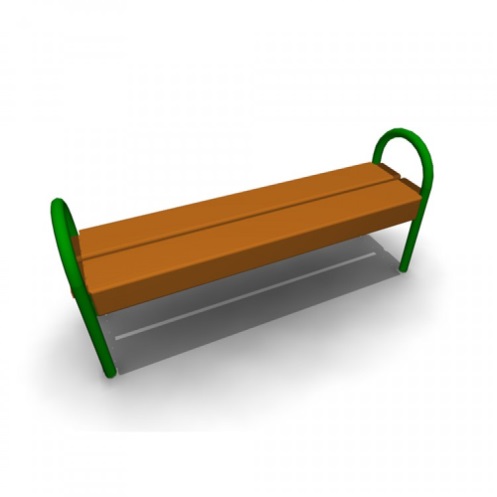 Скамья без спинки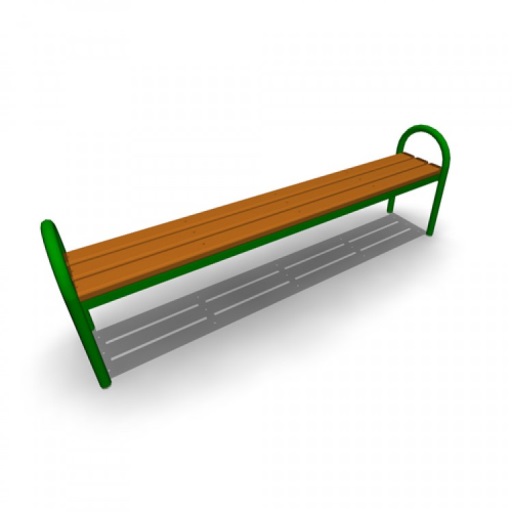 Скамья без спинки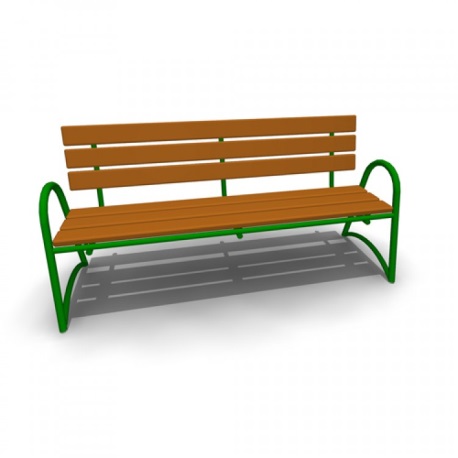 Скамья со спинкой Установка урнУстановка урн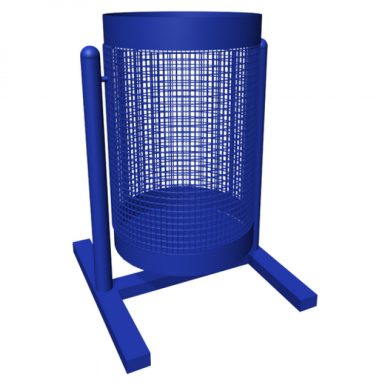 Урна для мусора Урна уличная №Вид работыЕд.измеренияСтоимость с НДС, руб.Работа1Стоимость установки скамьишт.Оборудование2Скамья (скамья парковая сК-6)Размеры: 1500*425*450шт.62493Скамья (скамья парковая СП-2)Размеры: 2000*485*485шт.97634Скамья со спинкой (скамья парковая СК-23)Размеры: 1900*450*940шт.8610№Вид работыЕд.измеренияСтоимость с НДС, руб.Работа1Стоимость установки урныОборудование2Урна наземнаяОбъем: 20лРазмеры: 400*300*540шт.34393Урна наземнаяОбъем: 40лРазмеры: 480*380*570шт.40534Урна с контейнером на бетонном основании  (монтаж не требуется)Размеры: 420*420*665шт.3267  Единичные расценки    Единичные расценки    Единичные расценки    Единичные расценки    Единичные расценки    Единичные расценки  на ремонт дворовых проездовна ремонт дворовых проездовна ремонт дворовых проездовна ремонт дворовых проездовна ремонт дворовых проездовна ремонт дворовых проездов№ п/пНаименование работЕд.измер.Ед.измер.Стоимость с НДС в руб.Стоимость с НДС в руб.1Регулирование высотного положения крышек колодцев с подъемом на высоту 5 см1 люк1 люк982,46982,462Снятие деформированных а/бетонных покрытий фрезой толщ.5см(с погрузкой и перевозкой на расстоянии до 10км)м2м252,9152,913Разборка а/бетонного покрытия (с погрузкой экскаватором и перевозкой на расстоянии до 15км) толщ.10смм3м3142,69142,69толщ.10смм3м34Разработка грунта с погрузкой на а/самосвал (с первозкой на расстоянии до 10км)244,96244,96толщ.10смм3м35Устройство подстилающих и выравнивающих слоев из пескам3м3913,13913,13толщ.10см6Устройство подстилающих и выравнивающих слоев из щебня (с доставкой на расстоянии до 70км)м3м32052,162052,167Устройство выравнивающего слоя из а/бетона толщ.2,5см (нижний слой а/б марки П)-проезжая частьтнтн294,85294,858Устройство а/бетонного  слоя из а/бетона толщ.5 см (верхний слой а/б марки П,тип В) -проезжая часть м2м2531,15531,159Устройство а/бетонного  слоя из а/бетона толщ.4 см ( а/б марки Ш,тип Д)-тротуар м2м2251,45251,4510Разборка старого бортового камня (с погрузкой экскаватором и перевозкой на расстоянии до 15 км)1 пог.м1 пог.м428,15428,1511Установка нового бортового камня1 пог.м1 пог.м1186,471186,47№Вид работыЕд.измеренияСтоимость с НДС, руб.1Демонтаж и установка светильника с кронштейномшт.9000,002Установка светильника с кронштейномшт.8000,003Установка опорышт.13000,004Демонтаж опорышт.4000,005Протяжка провода СИП с крепёжной арматуройм370,00